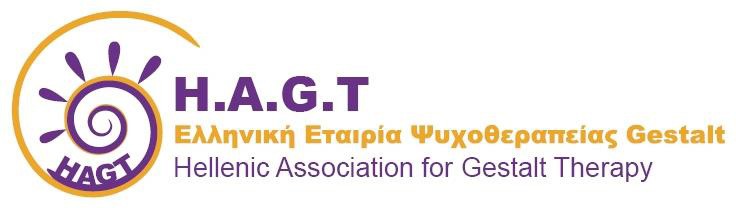 ΒΕΒΑΙΩΣΗ ΕΠΟΠΤΕΙΑΣγια τη διαδικασία εγγραφής εποπτώνΟ/Η	,πιστοποιημένος/η επόπτης/ τρια Gestalt µε κωδικό .....................................................................δηλώνω ότι έχουμε κάνει	(αριθμός) συναντήσεις εποπτείας, που αφορούσαν σε:α) Ατομική θεραπεία β) Ομαδική θεραπεία γ) Θεραπεία ζευγαριών δ) Θεραπεία παιδιών-εφήβων δ) Άλλο .......................................µε τον/την	(ονοματεπώνυμο υποψήφιου µέλους επόπτη/τριας)Κάθε συνάντηση είχε διάρκεια	(ώρες)Οι συναντήσεις πραγματοποιήθηκαν στο χρονικό διάστημα από ......................................................έως ........................................................................Υπογραφή επόπτη/τριας................................................................................Ημερομηνία	Υπογραφή υποψήφιου µέλους επόπτη/τριας............................................	........................................................................................E-mail: ds.hagt@gmail.com 	Ιστοσελίδα: www.hagt.gr & www.gestalt-therapy.gr